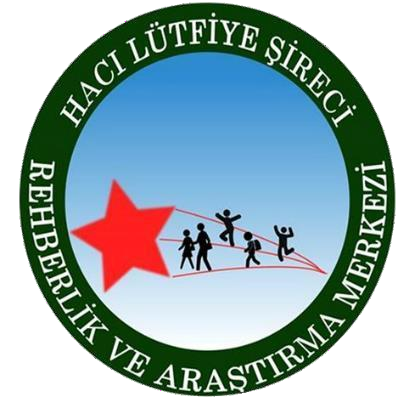 HACI LÜTFİYE ŞİRECİREHBERLİK VE ARAŞTIRMA MERKEZİ2022 YKS 	TERCİH	DANIŞMANLIĞI	SIK SORULAN SORULAR VE CEVAPLARI2022SIK SORULAN SORULAR VE CEVAPLARI2021 YKS Tercih danışmanlığı süreci nasıl işleyecek?ÖSYM tarafından yayımlanan kılavuz gereğince tercih danışmanlığı birimleri 27 Temmuz – 5 Ağustos 2022 tarihleri arasında EBA (Eğitim Bilişim Ağı) üzerinden online ve uzaktan olarak talep eden öğrencilere tercih danışmanlığı hizmeti sunacaktır.Tercih sürecinde en doğru ve güvenilir bilgiye nereden ulaşabilirim?YKS Yükseköğretim Programları ve Kontenjanları Kılavuzundan ulaşabilirsiniz.2022-YKS Yükseköğretim Programları ve Kontenjanları kılavuzuna nasıl ulaşabilirim?ÖSYM‟nin www.osym.gov.tr ve kurumumuzun http://sehitkamilram.meb.k12.tr web adresini ziyaret ederek haberler kısmından ulaşabilirsiniz.Tercihlerimi  nasıl yapacağım?ÖSYM‟nin https://ais.osym.gov.tr/ adresinde TC Kimlik numaranız ve şifreniz ile giriş yaptıktan sonra tercihlerinizi yapabilirsiniz.Okul müdürlüklerine onaylatılması zorunlu mu?Tercihlerin okul müdürlüklerine onaylatılmasına gerek yoktur. Sistem üzerinden tercihlerinizi onayladıktan sonra “Tercihleriniz ÖSYM‟ye bildirilmiştir.”ibaresini mutlaka görmelisiniz.Kılavuzda bulunan Tablo 1 A‟da hangi bilgiler yer almaktadır?Yükseköğretim programlarına başvurabilmek için en az kaç puan almak gerektiğini gösterir.Kılavuzda bulunan Tablo 1 B‟de hangi bilgiler yer almaktadır?Hukuk, Mimarlık, Mühendislik, Tıp, Öğretmenlik, Diş Hekimliği, Eczacılık Programlarına başvurabilmek için en düşük başarı sırasını gösterirKılavuzda bulunan Tablo 3 ve Tablo 4‟te hangi bilgiler yer almaktadır?Tablo 3 ön lisans(iki yıllık) programların,Tablo 4 lisans (dört ve daha fazla yıllık) programların      gösterildiği tablolardır.Yükseköğretim programlarının koşullarını ve kontenjanlarını nereden öğrenebilirim?YKS Tercih ve Yerleştirme Kılavuzunda Tablo 3 ve Tablo 4‟te ve Tablo 4‟ten sonraki açıklamalar kısmında ilgili programın kontenjanına ve koşullarına ulaşabilirsiniz.2022 YKS’de kimler tercih yapabilir?TYT puanı hesaplanmış veya önceki yıl TYT puanı 200 ve üstü olan  tüm adaylar tercih yapabilir.Kaç tercih hakkım var?Adaylar istemeleri hâlinde 24 tercih yapma hakkına sahiptir.24 tercihin tamamını doldurmak zorunda mıyım?Adaylar, tercih haklarının tamamını doldurmak zorunda değildir.Tercih yaparken nelere dikkat etmeliyim?İlgili programın puan, okul türü, giriş koşulları, özel şartları (yaş, cinsiyet, sağlık vb.), program kodlarına tercih sürecinde dikkat edilmelidir. Tercihler, bu ölçütlere göre kontrol edildikten sonra tercihlerin onaylanması sağlıklı olacaktır.Tercih sıralamamı neye göre yapacağım?Tercih sıralamanızı yaparken sizin için öncelikli olan bölümlerden sıralamaya başlamanız sağlıklı olacaktır.Tercihlerimi onayladıktan sonra değiştirebilir miyim?Tercihlerinizde “Tercih Süresi” içerisinde değişiklik yapabilirsiniz. Ancak değişikliklerden sonra tercihlerinizi yeniden onaylamayı unutmamanız gerekiyor.Merkezi yerleştirme için tercih yapan bir öğrenci, özel yetenek sınavlarına da katılabilir mi?EvetKılavuzda bulunan Tablo 5’te hangi bilgiler yer almaktadır?Özel yetenek sınavı sonuçlarına göre öğrenci alan yükseköğretim programlarını gösterir.Kılavuzda bulunan Tablo 6 B’de hangi bilgiler yer almaktadır?Meslek	lisesi	mezunlarının	ek	puanla	yerleşeceği	programları gösterilmektedir.Hangi programların tercihinde başarı sırası sınırlaması vardır?PROGRAM TÜRÜHukuk programlarına Mühendislik programlarına* (Orman, Ziraat, Tarım Bilimleri ve Teknolojileri, Su Ürünleri/Su Bilimleri Fakülteleri programları, programları ile Ağaç İşleri Endüstri Mühendisliği, Biyosistem Mühendisliği, Balıkçılık Teknolojisi Mühendisliği, Su Ürünleri Mühendisliği programları hariç; Ziraat Fakültelerinin Gıda Mühendisliği programları dâhil))Mimarlık programlarınaTıp programlarınaÖğretmenlik programlarına*Rehberlik ve Psikolojik Danışmanlık programı dâhil Eczacılık programlarınaDiş Hekimliği programlarınaPUAN TÜRÜEASAYSAY SAYİlgili Puan TüründeSAY SAYEN DÜŞÜK BAŞARI SIRASI125.000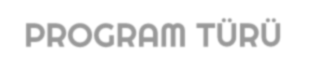 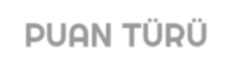 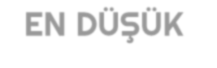 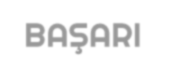 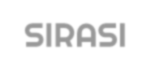 300.000250.00050.000300.000100.00080.000Herhangi bir bölüme yerleşirsem gelecek yıl puanımda kesinti olur mu?Bir yükseköğretim programına yerleştiğinizde (ek yerleştirme dahil) bir sonraki yıl yerleştirme puanınız hesaplanırken OBP yarı oranda düşecektir.Yerleştirme puanım başkasının puanı ile eşit olursa nasıl bir işlem yapılır?Puanların eşit olması halinde ilgili TYT/SAY/SÖZ/EA/DİL sınav puanı yüksek olana öncelik verilerek yerleştirme işlemi gerçekleştirilecektir.Ek yerleştirme nedir?Yükseköğretim programlarına kayıt işlemleri tamamlandıktan sonra boş kalan kontenjanlara göre gerçekleştirilecek yerleştirme işlemini ifade etmektedir.Kimler Ek yerleştirme hakkında yararlanamaz?Merkezi yerleştirme ile herhangi bir programa yerleşenler Ek yerleştirme hakkından            yararlanamayacaklardır.Özel yetenek sınavına başvurabilmem için 2022-TYT sınavından kaç puan almış olmam gerekir?TYT puanının hesaplanmış olması yeterlidir. Özel yetenek sınavı ile öğrenci alan öğretmenlik programlarını tercih edebilmek için TYT başarı sıralaması en düşük 800.000 olmalıdır.Merkezi yerleştirme ile herhangi bir programa yerleşen adaylar özel yetenek sınavı ile öğrenci alan yükseköğretim programlarına başvurabilir mi?Evet, başvurabilir.Herhangi bir programa yerleştikten sonra puanımın yettiği başka bir programı tercih edebilir miyim?Hayır.Bir engele sahip olduğumu „Engelli Sağlık Kurulu Raporu‟ ile belgelersem, Özel yetenek sınavlarına başvurmam için 2021-TYT puanımın kaç olması gerekiyor ?  2022 TYT puanı hesaplanmış olan  adaylar  veya 2021 TYT puanı 100 ve üzeri olan adaylar başvuru yapabilir.Yerleştirme sonuçlarına nasıl ulaşacağım?Yerleştirme sonuçları sonuc.osym.gov.tr adresinde duyurulacaktır. Adaylara herhangi bir sonuç belgesi gönderilmeyecektir.